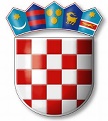 REPUBLIKA HRVATSKAVARAŽDINSKA  ŽUPANIJAGOSPODARSKA ŠKOLA VARAŽDINKLASA: 007-04/23-01/6URBROJ: 2186-148-05-23-2Varaždin, 1.6.2023.DNEVNI RED:1.	Usvajanje zapisnika s prošle sjednice Školskog odbora2.	Izmjena Plana nabave3.	Izvješće o stanju sigurnosti, provođenju preventivnih programa te mjerama poduzetim u cilju zaštite prava učenika za školsku godinu 2022./2023.4.	Davanje suglasnosti ravnateljici za zasnivanje radnog odnosa po objavljenom natječaju5.	Izvješće o raspisanim natječajima za radna mjesta6.	Izvješće o sporazumnom raskidu radnog odnosa sa spremačicom7.	Razno Predloženi dnevni red jednoglasno je prihvaćen bez primjedaba i dopuna.   Ad 1ODLUKAŠkolski odbor jednoglasno donosi Odluku o usvajanju zapisnika s prošle sjednice Školskog odbora održane 24. svibnja 2023. godine.Ad 2ODLUKA Školski odbor jednoglasno donosi Izmjenu plana nabaveAd 3ODLUKAŠkolski odbor jednoglasno prihvaća Izvješće o stanju sigurnosti, provođenju preventivnih programa te mjerama poduzetim u cilju zaštite prava učenika za školsku godinu 2022./2023.Ad 4ODLUKA Školski odbor jednoglasno donosi Odluku o davanju suglasnosti za zasnivanje radnog odnosa po objavljenom natječaju za radno mjesto nastavnik kuharstva na neodređeno puno radno vrijeme s Ivanom Tomasom.Ad 5ODLUKA Školski odbor prihvaća Izvješće o raspisanim natječajima za radna mjestaAd 6ODLUKA Školski odbor jednoglasno prihvaća izvješće i donosi Odluku o davanju suglasnosti za sporazumni raskid radnog odnosa sa djelatnicom na radnom mjestu spremačiceZAPISNIČAR                                                PREDSJEDNIK ŠKOLSKOG ODBORAKristina Đurman                                                        Tomislav Purgarić